Notes: Bachelor of Science in Computer Science       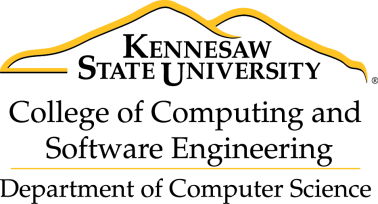 Catalog Year: 2016-2017                                                                                                    Total Degree Credit hours: 120Bachelor of Science in Computer Science       Catalog Year: 2016-2017                                                                                                    Total Degree Credit hours: 120General Education Requirements (See DegreeWorks for prerequisites)General Education Requirements (See DegreeWorks for prerequisites)KSU 1101/1111/1121/1200 First Year Seminar 3Free Electives (KSU first year seminar counts as a free elective)Total = 5 hrsArea F Lower Division Major RequirementsArea F Lower Division Major Requirements                                                                                        Prerequisites  Students must have a C or better in all courses included in Area F.    Students should begin CS 1301 within their first or second semester in the major.     Students should complete a third lab science course that is not part of their Area D sequence.   BIOL 2107 has prerequisites of CHEM 1211/L minimum grade of C.Upper Division Major Courses                                                                                                             PrerequisitesStudents must have a C or higher in all Major Electives.